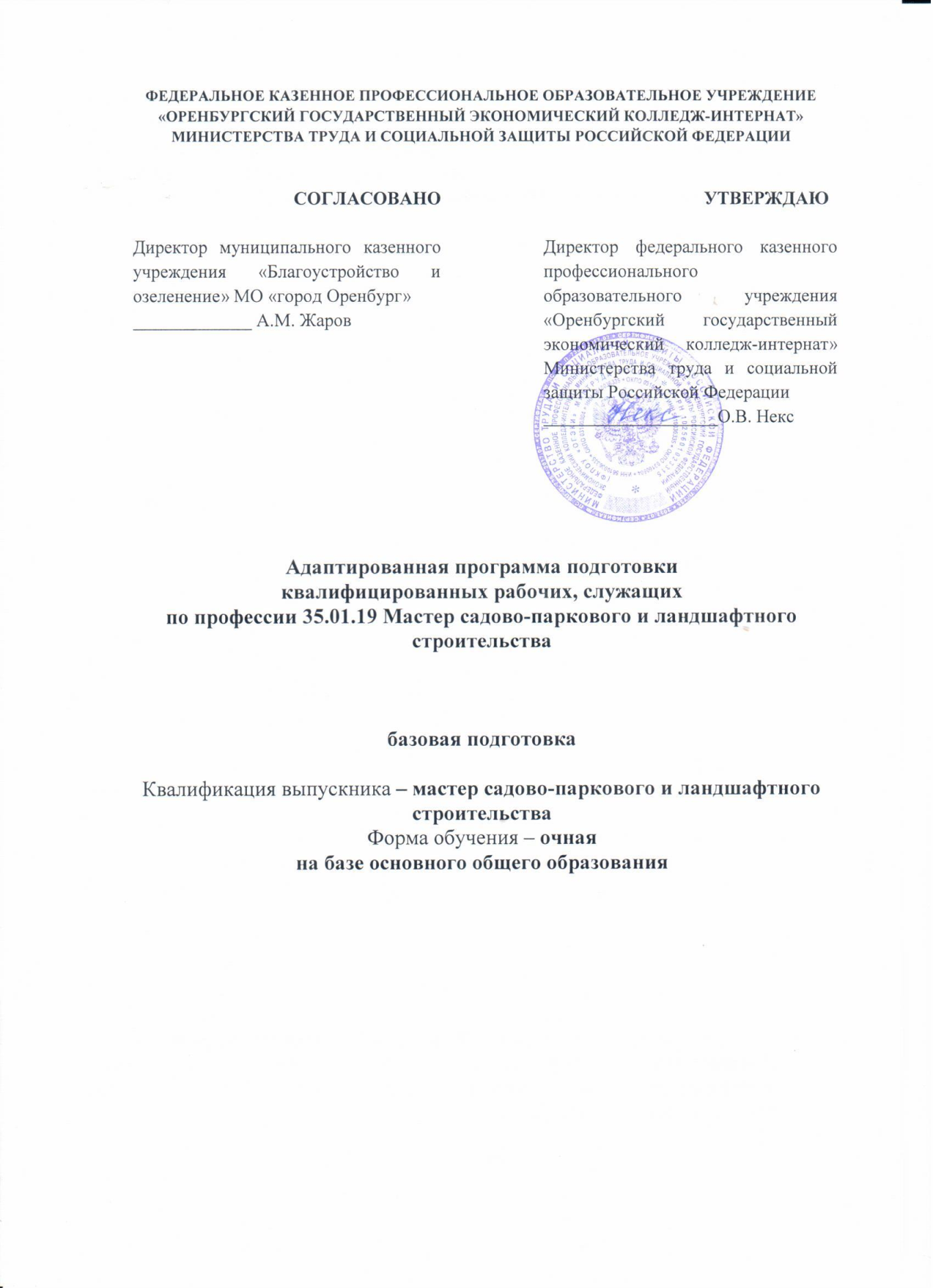 Адаптированная основная профессиональная образовательная программа составлена на основе требований федерального государственного образовательного стандарта среднего профессионального образования по профессии 35.01.19 Мастер садово-паркового и ландшафтного строительства, утвержденного приказом Минпросвещения  России от 21.11.2023г. №881 Организация-разработчик: Федеральное казенное профессиональное образовательное учреждение «Оренбургский государственный экономический колледж-интернат» Министерства труда и социальной защиты Российской Федерации       СодержаниеРаздел 1. Общие положенияРаздел 2. Общая характеристика образовательной программыРаздел 3. Характеристика профессиональной деятельности выпускникаРаздел 4. Планируемые результаты освоения образовательной программы4.1. Общие компетенции4.2. Профессиональные компетенции4.3. Личностные результатыРаздел 5. Структура адаптированной основной образовательной программы 5.1. Учебный план5.2. Календарный учебный график5.3. Рабочая программа воспитанияРаздел 6. Условия реализации адаптированной основной образовательной программы6.1. Требования к материально-техническому обеспечению образовательной программы6.2. Требования к учебно-методическому обеспечению образовательной программы.6.3. Требования к организации образовательного процесса.6.4. Требования к организации воспитания обучающихся. 6.5. Требования к кадровым условиям реализации образовательной программыРаздел 7. Формирование фондов оценочных средств для проведения государственной итоговой аттестации ПРИЛОЖЕНИЯПриложение 1. Учебный планПриложение 2. Календарный учебный графикПриложение 3. Рабочая программа воспитанияПриложение 4. Рабочие программы учебных предметов общеобразовательного учебного циклаПриложение 5. Рабочие программы дисциплин общего гуманитарного и социально-экономического учебного циклаПриложение 6. Рабочие программы учебных дисциплин математического и общего естественнонаучного учебного циклаПриложение 7. Рабочие программы учебных дисциплин адаптационного учебного циклаПриложение 8. Рабочие программы учебных дисциплин общепрофессионального учебного циклаПриложение 9. Рабочие программы профессиональных модулейПриложение 10. Рабочая программа учебной практикиПриложение 11. Рабочие программы производственной практикиПриложение 12. Программа государственной итоговой аттестации Раздел 1. Общие положения1.1. Адаптированная основная профессиональная образовательная программа среднего профессионального образования (далее – АОПОП СПО) по профессии 35.01.19 Мастер садово-паркового и ландшафтного строительства разработана на основе федерального государственного образовательного стандарта среднего профессионального образования по профессии 35.0.19 Мастер садово-паркового и ландшафтного строительства, утвержденного приказом Минпросвещения России от 21 ноября  2023 года № 881 (далее – ФГОС СПО).АОПОП обеспечивает достижение обучающимися результатов обучения, установленных указанными федеральным государственным образовательным и профессиональными  стандартами.АОПОП для обучающихся инвалидов и обучающихся с ограниченными возможностями здоровья ежегодно пересматривается, при необходимости обновляется в части содержания учебных планов, состава и содержания рабочих программ дисциплин, рабочих программ профессиональных модулей, программ учебной и производственной практик, контрольно-оценочных средств, методических материалов, обеспечивающих качество подготовки обучающихся и переутверждается.АОПОП направлена на создание специальных условий для её освоения обучающимися с особыми образовательными  потребностями.1.2. Нормативные основания для разработки АОПОП:Федеральный закон от 29.12.2012 г. № 273-ФЗ «Об образовании в Российской Федерации»;Приказ Министерства просвещения РФ от 21 ноября 2023 года № 881 «Об утверждении федерального государственного образовательного стандарта среднего профессионального образования по профессии 35.01.19 Мастер садово-паркового и ландшафтного строительства;Приказ Министерства просвещения РФ от 24 августа 2022г. №762 «Об утверждении Порядка организации и осуществления образовательной деятельности по образовательным программам среднего профессионального образования»;Федерального государственного образовательного стандарта среднего общего образования утвержденного приказом Министерства образования и науки РФ от 17 мая 2012 г. № 413 «Об утверждении федерального государственного образовательного стандарта среднего общего образования» (зарегистрированного в Минюсте РФ 7 июня 2012 г. Регистрационный № 24480) с изменениями и дополнениями; Приказа от 12 августа 2022 г. № 732 «О внесении изменений в федеральный государственный образовательный стандарт среднего общего образования, утвержденный приказом министерства образования и науки Российской Федерации от 17 мая 2012 г. № 413» (зарегистрированного в Минюсте России 12 сентября 2022 г. № 70034);Приказа Министерства Просвещения Российской Федерации от 23.11.2022 № 1014 «Об утверждении федеральной образовательной программы среднего общего образования» (далее – ФОП СОО);Федеральный закон от 24 ноября 1995 г. № 181-ФЗ "О социальной защите инвалидов в Российской Федерации";Приказ Минпросвещения России от 08 ноября 2021 г. №800 «Об утверждении Порядка проведения итоговой аттестации по образовательным программам среднего профессионального образования»;Приказ Минобрнауки России № 885, Минпросвещения России № 390 от 5 августа 2020 г. «О практической подготовке обучающихся»;- Методические рекомендации по внедрению единых требований к наличию специалистов, обеспечивающих комплексное сопровождение образовательного процесса обучающихся с инвалидностью и ограниченными возможностями здоровья при получении среднего профессионального образования и профессионального обучения (Письмо Министерства просвещения РФ от 2 марта 2022г. №05-249)- Закон Оренбургской области от 06.09.2013 N 1698/506-V-ОЗ  "Об образовании в Оренбургской области" (принят постановлением Законодательного Собрания Оренбургской области от 21.08.2013 N 1698, с изменениями и дополнениями, ред. от 30.011.2023г.);- Устав федерального казенного профессионального образовательного учреждения «Оренбургский государственный экономический колледж-интернат» Министерства труда и социальной защиты Российской Федерации;локальные нормативные акты колледжа-интерната.Используемые определения и сокращения:Обучающийся с особыми образовательными потребностями - физическое лицо, имеющее недостатки в физическом и (или) психологическом развитии, подтвержденные психолого-медико-педагогической комиссией и препятствующие получению образования без создания специальных условий.Адаптированная образовательная программа среднего профессионального образования - программа подготовки квалифицированных рабочих, служащих или программа подготовки специалистов среднего звена, адаптированная для обучения лиц с особыми образовательными потребностями с учетом особенностей их психофизического развития, индивидуальных возможностей и при необходимости обеспечивающая коррекцию нарушений развития и социальную адаптацию указанных лиц.Адаптационная дисциплина - это элемент адаптированной образовательной программы среднего профессионального образования, направленный на индивидуальную коррекцию учебных и коммуникативных умений и способствующий социальной и профессиональной адаптации обучающихся с особыми образовательными потребностями.Индивидуальная программа реабилитации и абилитации  (ИПРА) инвалида - разработанный на основе решения Государственной службы медико-социальной экспертизы комплекс оптимальных для инвалида реабилитационных мероприятий, включающий в себя отдельные виды, формы, объемы, сроки и порядок реализации медицинских, профессиональных и других реабилитационных мер, направленных на восстановление, компенсацию нарушенных или утраченных функций организма, восстановление, компенсацию способностей инвалида к выполнению определенных видов деятельности.Индивидуальный учебный план - учебный план, обеспечивающий освоение образовательной программы на основе индивидуализации ее содержания с учетом особенностей и образовательных потребностей конкретного обучающегося.Специальные условия для получения образования - условия обучения, воспитания и развития обучающихся инвалидов и обучающихся с ограниченными возможностями здоровья, включающие в себя использование специальных образовательных программ и методов обучения и воспитания, специальных учебников, учебных пособий и дидактических материалов, специальных технических средств обучения коллективного и индивидуального пользования, предоставление услуг ассистента (помощника), оказывающего обучающимся необходимую техническую помощь, проведение групповых и индивидуальных коррекционных занятий, обеспечение доступа в здания организаций, осуществляющих образовательную деятельность, и другие условия, без которых невозможно или затруднено освоение образовательных программ обучающимися с особыми образовательными потребностями.АОПОП СПО - АППКРС – адаптированная основная профессиональная образовательная программа среднего профессионального образования - адаптированная  программа подготовки квалифицированных рабочих, служащихФГОС СПО – Федеральный государственный образовательный стандарт среднего профессионального образованияПС – профессиональный стандартООД – общеобразовательная  дисциплинаЭК – элективный курсФК – факультативный курс   ПМ – профессиональный модульМДК – междисциплинарный курсПК – профессиональная компетенцияОК – общая компетенцияУП – учебная практикаПП – производственная практикаГИА – государственная итоговая аттестацияАУД – адаптационная учебная дисциплинаКолледж-интернат - федеральное казенное профессиональное образовательное учреждение «Оренбургский государственный экономический колледж-интернат» Министерства труда и социальной защиты Российской ФедерацииРаздел 2. Общая характеристика образовательной программы В результате освоения АППКРС по профессии 35.01.19 Мастер садово-паркового и ландшафтного строительства  обучающимся будет присвоена квалификация «мастер садово-паркового и ландшафтного строительства».Форма обучения: очная.Нормативный срок освоения  АППКРС базовой подготовки на базе основного общего образования – 1 год 10 месяцев. Образовательная программа СПО реализуется на государственном языке Российской Федерации.На освоение программы подготовки специалистов среднего звена предусмотрено следующее количество часов:При получении среднего профессионального образования в соответствии с индивидуальным учебным планом сроки получения образования могут быть изменены с учетом особенностей и образовательных потребностей конкретного обучающегося.Раздел 3. Характеристика профессиональной деятельности выпускникаОбласть профессиональной деятельности выпускников: 10 Архитектура, проектирование, геодезия, топография и дизайн, 13 Сельское хозяйство, 16 Строительство и жилищно-коммунальное  хозяйствоВыпускники могут осуществлять профессиональную деятельность в других областях профессиональной деятельности и (или) сферах профессиональной деятельности при условии соответствия уровня их образования и полученных компетенций требованиям к квалификации работника.По окончании обучения выпускники инвалиды и выпускники с ограниченными возможностями здоровья должны быть готовыми к выполнению всех обозначенных в ФГОС СПО видов деятельности:- Выполнение подготовительных работ и работ основного профиля по благоустройству, озеленению, техническому обслуживанию и содержанию на территориях и объектах городских, сельских поселений и межселенных территориях;- Осуществление оперативного руководства работниками (координация деятельности) при производстве работ по благоустройству, озеленению, техническому обслуживанию и содержанию на территориях и объектах городских, сельских и межселенных территориях;- Выполнение работ различных уровней сложности по выращиванию древесно-кустарниковой растительности и газонных трав в открытом и защищенном грунте;- Координация деятельности работников бригад при выполнении работ различных уровней сложности по выращиванию древесно-кустарниковой, цветочно-декоративной растительности и газонных трав в открытом и защищенном грунте.Раздел 4. Планируемые результаты освоения адаптированной основной профессиональной образовательной программы4.1. Общие компетенцииВ соответствии с ФГОС СПО выпускник, освоивший образовательную программу по профессии 35.01.19 Мастер садово-паркового и ландшафтного строительства, должен обладать следующими общими компетенциями:ОК 01. Выбирать способы решения задач профессиональной деятельности применительно к различным контекстам;ОК 02. Использовать современные средства поиска, анализа и интерпретации информации и информационные технологии для выполнения задач профессиональной деятельности;ОК 03. Планировать и реализовывать собственное профессиональное и личностное развитие, предпринимательскую деятельность в профессиональной сфере, использовать знания по правовой и финансовой грамотности в различных жизненных ситуациях;ОК 04. Эффективно взаимодействовать и работать в коллективе и команде;ОК 05. Осуществлять устную и письменную коммуникацию на государственном языке Российской Федерации с учетом особенностей социального и культурного контекста;ОК 06. Проявлять гражданско-патриотическую позицию, демонстрировать осознанное поведение на основе традиционных общечеловеческих ценностей, в том числе с учетом гармонизации межнациональных и межрелигиозных отношений, применять стандарты антикоррупционного поведения;ОК 07. Содействовать сохранению окружающей среды, ресурсосбережению, применять знания об изменении климата, принципы бережливого производства, эффективно действовать в чрезвычайных ситуациях;ОК 08. Использовать средства физической культуры для сохранения и укрепления здоровья в процессе профессиональной деятельности и поддержания необходимого уровня физической подготовленности;ОК 09. Пользоваться профессиональной документацией на государственном и иностранном языках4.2. Профессиональные компетенцииМастер садово-паркового и ландшафтного строительства должен обладать профессиональными компетенциями, соответствующими видам деятельности4.3. Личностные результатыРаздел 5. Структура адаптированной основной профессиональной образовательной программы Содержание и организация образовательного процесса при реализации АППКРС регламентируется учебным планом, календарным учебным графиком, рабочими программами дисциплин (модулей) оценочными и методическими материалами, программой ГИА, а также иными компонентами, обеспечивающими воспитание и обучение обучающихся.Объем времени на освоение образовательной программы представлен в таблицеАдаптированная программа подготовки  квалифицированных рабочих, служащих по профессии 35.01.19 Мастер садово-паркового и ландшафтного строительства имеет следующую структуру:5.1. Учебный планУчебный план АППКРС по профессии 35.01.19 Мастер садово-паркового и ландшафтного строительства  представлен в приложении 1.5.2. Календарный учебный графикВ календарном учебном графике указывается последовательность реализации АППКРС по профессии 35.01.19 Мастер садово-паркового и ландшафтного строительства, включая теоретическое обучение, практики, промежуточную и государственную итоговую аттестации, каникулыКалендарный учебный  график представлен в приложении 2. 5.3. Рабочая программа воспитанияРабочая программа воспитания представлена в приложении 3.Раздел 6. Условия реализации адаптированной основной образовательной программы6.1. Требования к материально-техническому обеспечению образовательной программыСпециальные помещения представляют собой учебные аудитории для проведения занятий всех видов, предусмотренных образовательной программой, в том числе групповых и индивидуальных консультаций, текущего контроля и промежуточной аттестации, а также помещения для самостоятельной работы, лаборатории, оснащенные оборудованием, техническими средствами обучения и материаламиПеречень специальных помещений:Реализация образовательной программы предполагает обязательную учебную и производственную практику.Учебная практика реализуется на Учебном участке площадью 1216 кв.м. с использованием оборудования, инструментов, расходных материалов, обеспечивающих выполнение всех видов работ, определенных содержанием программ профессиональных модулей.Производственная практика реализуется в муниципальном казенном учреждении «Благоустройство и озеленение» МО «город Оренбург». Оборудование организации и технологическое оснащение рабочих мест производственной практики соответствует содержанию профессиональной деятельности и дает возможность обучающемуся овладеть профессиональными компетенциями по всем видам деятельности, предусмотренными программой, с использованием современных технологий, материалов и оборудования.6.2. Требования к учебно-методическому обеспечению образовательной программы.АППКРС по профессии 35.01.19 Мастер садово-паркового и ландшафтного строительства обеспечена учебно-методической документацией по всем дисциплинам, междисциплинарным курсам и профессиональным модулям в соответствии с требованиями ФГОС СПО. Учебно-методическое обеспечение адаптировано для обучения студентов, исходя из ограничений их здоровья и индивидуальных особенностей.Обеспечивается доступ каждого обучающегося к базам данных и библиотечным фондам, формируемым по полному перечню дисциплин (модулей) АППКРС. Библиотечный фонд укомплектован печатными изданиями из расчета не менее 0,25 экземпляра каждого из изданий, указанных в рабочих программах дисциплин  (модулей), практик, на одного обучающегося  из числа лиц, одновременно осваивающих соответствующую дисциплину (модуль), проходящих соответствующую практикуВ случае наличия электронной информационно-образовательной среды допускается замена печатного библиотечного фонда с предоставлением права одновременного доступа не менее 25% обучающихся к цифровой (электронной) библиотеке.Печатные и (или) электронные образовательные ресурсы адаптированы к особым образовательным потребностям обучающихся. 6.3. Требования к организации образовательного процессаТребования к организации пространства. Организация пространства  колледжа обеспечивает: Для обучающихся с нарушением ОДА:обеспечиваются и совершенствуются материально-технические условия беспрепятственного доступа в учебные помещения, столовую, туалетные, другие помещения, условия их пребывания в указанных помещениях (наличие пандусов, поручней, расширенных дверных проемов и др.); в учебных кабинетах оборудуются  специальные места – первые 2 стола в ряду у дверного проема. Для обучающихся с нарушением зрения и с соматическими нарушениями безопасность предметно-пространственной среды предполагает: безопасное предметное наполнение помещений колледжа-интерната (свободные проходы к партам, входным дверям, отсутствие выступающих углов и т. п.);оборудование специальными приспособлениями помещений колледжа-интерната в соответствии с особыми образовательными потребностями слабовидящих обучающихся (зрительные ориентиры, контрастно выделенные первые и последние ступеньки лестничных пролетов и т.п.); парты и столы обучающихся, страдающих светобоязнью, размещаются таким образом, чтобы не было прямого, раздражающего попадания света в глаза обучающихся;обеспечение свободного доступа естественного света в учебные и другие помещения, использование жалюзи, позволяющих регулировать световой поток; обеспечение в аудиториях, равномерного, рассеивающегося по всей поверхности рабочей зоны освещения; оперативное устранение факторов, негативно влияющих на состояние зрительных функций слабовидящих (недостаточность уровня освещенности рабочей поверхности, наличие бликов и др.).Для обучающихся с нарушением слуха организация пространства  обеспечивается:наличием текстовой информации, представленной в виде печатных таблиц на стендах или электронных носителях, предупреждающей об опасностях, изменениях в режиме обучения и обозначающей названия кабинетов; дублированием звуковой справочной информации о расписании учебных занятий визуальной (установка мониторов с возможностью трансляции субтитров); обеспечением надлежащими звуковыми средствами воспроизведения информации. Для обучающихся с расстройствами аутистического спектра безопасность предметно-пространственной среды предполагает:обеспечение специальными приспособлениями помещений колледжа-интерната в соответствии с особыми образовательными потребностями данной категории («визуальные подсказки»: стрелки-указатели, планы, плакаты, информационные таблички, бейджи, цвета и шрифты которых, не должны быть вычурными или блестящими);наличие «тихой» комнаты: места, где обучающиеся с РАС могут побыть в тишине, снизить сенсорную перегрузку и провести саморегуляцию.
Комната должна быть изолирована от посторонних шумов  и затемнена;парты и столы обучающихся, размещаются таким образом, чтобы не было прямого, раздражающего попадания света в глаза обучающихся;безопасное предметное наполнение помещений колледжа-интерната (свободные проходы к партам, входным дверям, отсутствие выступающих углов и т. п.);оперативное устранение факторов, негативно влияющих на состояние обучающихся с РАС (шумы, громкая речь, резкие звуки, которые  вызывают сенсорную перегрузку и др.).Для обучающихся с нарушением интеллектуального развития организация пространства  обеспечивается:наличием доступной текстовой информации, представленной в виде печатных таблиц на стендах или электронных носителях, предупреждающей об опасностях, изменениях в режиме обучения и обозначающей названия кабинетов; дублированием звуковой справочной информации о расписании учебных занятий визуальной (установка мониторов с возможностью трансляции субтитров); безопасное предметное наполнение помещений колледжа-интерната (свободные проходы к партам, входным дверям, отсутствие выступающих углов и т. п.);оперативное устранение факторов, негативно влияющих на состояние обучающихся данной нозологической группы.Требования к временному режиму обучения. Временной режим обучения (учебный год, учебная неделя, день) устанавливается в соответствии с законодательно закрепленными нормативами (ФЗ «Об образовании в Российской Федерации», СанПиН, приказы Министерства образования и науки РФ и др.), локальными актами колледжа. «Физкультурная минутка» проводится по мере необходимости:для обучающихся с нарушением опорно-двигательного аппарата, слуха,  а также с соматическими нарушениями «физкультурная минутка» направлена на снятие общего мышечного напряжения (в соответствии с действующим СанПиНом);для обучающихся с нарушением зрения «физкультурная минутка» направлена на снятие общего мышечного напряжения (в соответствии с действующим СанПиНом), а также в физкультминутку включаются упражнения, способствующие снятию зрительного напряжения и предупреждению зрительного утомления. Упражнения проводятся с учетом состояния зрения обучающихся (клинических форм зрительного заболевания, имеющихся противопоказаний, этапов лечения);при различных видах учебной деятельности продолжительность непрерывной зрительной нагрузки не должна превышать 15 минут;для обучающихся с остаточным зрением для усвоения учебной информации по рельефной системе Брайля должны чередовать не менее 2-х раз за занятие тактильное восприятие информации, с непрерывной зрительной работой по 5-10 минут.Для обучающихся с расстройствами аутистического спектра:необходима четкая временная организация среды учебной группы, структуры занятия, упорядоченность процесса обучения и жизни обучающегося в колледже-интернате в целом;обязателен учет специфики и времени усвоения информации при организации и подаче учебного материала; «физкультурная минутка» направлена на снятие общего мышечного напряжения (в соответствии с действующим СанПиНом), а также в физкультминутку включаются упражнения, способствующие снятию сенсорной перегрузки и предупреждению общего утомления. Упражнения проводятся с учетом состояния здоровья обучающихся (клинических форм РАС, имеющихся противопоказаний и др.)Для обучающихся с нарушением интеллектуального развития «физкультурная минутка» направлена на снятие общего мышечного напряжения (в соответствии с действующим СанПиНом) и предупреждение общего утомления. Также обязателен учет специфики и времени усвоения информации при организации и подаче учебного материала.Требования к техническим средствам комфортного доступа обучающихся к образованию. В целях комфортного доступа к образованию:обучающимися с нарушением опорно-двигательного аппарата, а также с соматическими нарушениями может использоваться персональный ноутбук для приема-передачи учебной информации в доступных формах;предусмотрена возможность обучения с использованием инструментария, представленного в печатной форме, в форме электронного документа;при наличии запросов обучающихся или по рекомендации педагога-психолога для представления учебного материала создаются контекстные индивидуально ориентированные мультимедийные презентации. обучающимися с нарушением зрения может использоваться персональный компьютер или ноутбук, оснащенный необходимым программным обеспечением, адаптированный (с учетом особых образовательных потребностей слабовидящих обучающихся) официальный сайт колледжа, интерактивные доски, проекционный экран. При использовании интерактивной доски и проекционного экрана обеспечивается равномерное их освещение и отсутствие световых пятен повышенной яркости. для  обучающихся с нарушением слуха организуется синхронное сопровождение сурдопереводом либо последовательный перевод, а также организуется правильная освещенность лица говорящего и фона за ним, используется современная электроакустическая, в том числе звукоусиливающая аппаратура, а также аппаратура, позволяющая лучше видеть происходящее на расстоянии (проецирование на большой экран).Обучающиеся с расстройствами аутистического спектра:могут пользоваться альтернативными средствами коммуникации: карточки, печать на планшете, программы, позволяющие озвучить напечатанное, жестовый язык;могут использовать  цветные коммуникационные бейджи, которые способствуют улучшению социальной обстановки и служат для сообщения  окружающим о коммуникационных предпочтениях;могут использовать персональный ноутбук или компьютер для приема-передачи учебной информации в доступных формах;должна быть предусмотрена возможность обучения с использованием инструментария, представленного в печатной форме, в форме электронного документа.Обучающимися с нарушением интеллектуального развития - могут использоваться персональные планшеты, ноутбуки, компьютеры для приема-передачи учебной информации в доступных формах;должна быть предусмотрена возможность обучения с использованием инструментария, представленного в печатной форме, в форме электронного документа;при наличии запросов обучающихся или по рекомендации педагога-психолога для представления учебного материала создаются контекстные индивидуально ориентированные мультимедийные презентации. Требования к учебникам, учебным принадлежностям, дидактическим материалам и наглядным пособиям. Для  обучающихся с нарушением зрения – учебники, созданные на основе учебников для обучающихся, не имеющих ограничений по возможностям здоровья, но отвечающие особым образовательным потребностям слабовидящих и имеющие учебно-методический аппарат, адаптированный под зрительные возможности обучающихся; индивидуальные дидактические материалы и наглядные пособия, выполненные с учетом типологических и индивидуальных зрительных возможностей обучающихся. Для обучающихся с соматическими нарушениями и нарушением слуха - индивидуальные дидактические материалы и наглядные пособия, выполненные с учетом особенностей психофизического развития обучающегося с нарушением слуха, состояния моторики, зрения, наличия других дополнительных нарушений. При наличии запросов обучающихся с нарушением слуха  для представления учебного материала создаются контекстные индивидуально ориентированные мультимедийные презентации.Для адаптации восприятия обучающимися с нарушенным слухом, справочного, учебного, просветительского материала обеспечиваются следующие условия:звуковая справочная информация о расписании учебных занятий дублируется визуальной информацией на сайте колледжа, на доске объявлений;для лучшей ориентации в аудитории, применяются сигналы, оповещающие о начале и конце занятия (например, слово «звонок» пишется на доске);внимание слабослышащего обучающегося привлекается педагогом жестом (на плечо кладется рука, осуществляется нерезкое похлопывание);разговаривая с обучающимся, педагог смотрит на него, говорит ясно короткими предложениями, обеспечивая возможность чтения по губам;педагог не повышает резко голос, повторяет сказанное по просьбе обучающегося, использует жесты;перед тем как давать объяснение новых профессиональных терминов, педагог проводит словарную работу, разбирая смысловое значение каждого слова с обязательной личностно ориентированной обратной связью с обучающимися;ведется запись сложной для восприятия информации, включающей в себя номер, правило, инструкцию, формулу, сложный термин, адрес и т.п.Для обучающихся с расстройствами аутистического спектра предпочтительны учебники, созданные на основе учебников для обучающихся, не имеющих ограничений по возможностям здоровья, но отвечающие особым образовательным потребностям и имеющие адаптированный учебно-методический аппарат;для лучшей ориентации в аудитории, применяются негромкие сигналы, оповещающие о начале и конце занятия;внимание обучающегося с РАС привлекается педагогом жестами и негромкими, четкими  фразами;использование различного рода памяток, буклетов и иных вариантов  напоминания, запоминания  и информирования;разговаривая с обучающимся, педагог смотрит на него, негромко и спокойно говорит короткими предложениями, обеспечивая возможность чтения по губам;педагог не повышает резко голос, повторяет сказанное по просьбе обучающегося, использует жесты;обязательная организация перерывов между частями занятия для спокойного переключения между задачами и саморегуляции;максимальное снижение яркого освещения и фонового шума, громкой речи, резких звуков, которые могут сильно раздражать обучающегося  с аутизмом и вызвать сенсорную перегрузку.Компенсация затруднений речевого и интеллектуального развития обучающихся  с нарушением интеллектуального развития проводится за счет:фиксации педагогов на собственной речи и правильной артикуляции;использования схем, диаграмм, рисунков, компьютерных презентаций с гиперссылками, комментирующими отдельные компоненты изображения;обеспечения возможности для обучающегося получить очную или заочную адресную консультацию по электронной почте (мессенджеру, социальной сети) по мере необходимости.6.4. Требования к организации воспитания обучающихся. Условия организации воспитания определяются колледжем-интернатом.Выбор форм организации воспитательной работы основывается на анализе эффективности и практическом опыте.Для реализации Программы определены следующие формы воспитательной работы с обучающимися:– информационно-просветительские занятия (лекции, встречи, совещания, собрания и т.д.)– массовые и социокультурные мероприятия;– спортивно-массовые и оздоровительные мероприятия;–деятельность творческих объединений, студенческих организаций;– психолого-педагогические тренинги и индивидуальные консультации;– научно-практические мероприятия (конференции, форумы, олимпиады, чемпионаты и др);– профориентационные мероприятия (конкурсы, фестивали, мастер-классы, квесты, экскурсии и др.);– опросы, анкетирование, социологические исследования среди обучающихся.6.5. Требования к кадровым условиям реализации образовательной программыСовместно с администрацией колледжа-интерната условия для профессионального обучения инвалидов и лиц с ОВЗ создают педагог-психолог, сурдопереводчик, тьютор, социальные педагоги, заведующий методическим кабинетом, преподаватели колледжа и другие члены трудового коллектива, осуществляющие подготовку инвалидов и лиц с ограниченными возможностями здоровья, выполняющие воспитательные функции и участвующие в организации, проведении и методическом обеспечении образовательного процесса. Медицинский работник совместно с администрацией и педагогами колледжа-интерната отвечают за охрану здоровья обучающихся инвалидов и лиц с ОВЗ и укрепление их психофизического состояния.Педагогические работники, участвующие в реализации адаптированной образовательной программы, ознакомлены с психофизическими особенностями обучающихся инвалидов и обучающихся с ограниченными возможностями здоровья и учитывают их при организации образовательного процесса, владеют педагогическими технологиями инклюзивного обучения и методами их использования в работе с инклюзивными группами обучающихся. Для них предусмотрено обязательное прохождение профессиональной переподготовки или повышение квалификации в области технологий инклюзивного образования, специальной педагогики или специальной психологии один раз в три года.Для оказания помощи в освоении учебного материала, объяснения и подкрепления содержания модулей, для дополнительных индивидуальных консультаций и занятий с обучающимися инвалидами и обучающимися с ограниченными возможностями здоровья привлекаются хорошо успевающие обучающиеся.Согласно актуальным нормативным документам уделяется внимание индивидуальной работе специалистов сопровождения и преподавателей с обучающимися инвалидами и обучающимися с ограниченными возможностями здоровья в таких формах взаимодействия, как: аргументативно-ориентированное разъяснение, контекстно углубленное изучение учебного материала, индивидуальная социокультурная работа. Эти формы работы способствуют установлению неформального личностно значимого контакта между преподавателем и обучающимся инвалидом или обучающимся с ограниченными возможностями здоровья, образованию межпоколенных микросоциумов.Раздел 7. Формирование фондов оценочных средств для проведения государственной итоговой аттестации Государственная итоговая аттестация (далее – ГИА) выпускников, завершающих обучение по профессии СПО, является обязательной и осуществляется после освоения образовательной программы в полном объеме. В ходе ГИА оценивается степень соответствия сформированных компетенций выпускников требованиям ФГОС.ГИА проводится в соответствии с требованиями Приказа Минпросвещения России от 08 ноября 2021 г. №800 «Об утверждении  Порядка проведения государственной итоговой аттестации по образовательным программам среднего профессионального образования» и Программой государственной итоговой аттестации (Приложение 13).Необходимым условием допуска к ГИА является отсутствие  академической задолженности и выполнение в полном объеме учебного плана или индивидуального учебного плана по осваиваемой образовательной программе среднего профессионального образования, представление документов, подтверждающих освоение обучающимся компетенций при изучении теоретического материала и прохождении практики по каждому из основных видов профессиональной деятельности.ГИА проводится в форме демонстрационного экзамена.Государственная итоговая аттестация осуществляется с учетом особенностей психофизического развития обучающихся.Выпускники-инвалиды и выпускники с ограниченными возможностями здоровья или родители (несовершеннолетних выпускников-инвалидов и выпускников с ограниченными возможностями здоровья) не позднее чем за 3 месяца до начала государственной итоговой аттестации подают письменное заявление о необходимости создания для них специальных условий при проведении государственной итоговой аттестации. В специальные условия могут входить: увеличение времени для подготовки ответа, присутствие ассистента, оказывающего необходимую техническую помощь, выбор формы предоставления инструкции по порядку проведения государственной итоговой аттестации, формы предоставления заданий и ответов (устно, письменно на бумаге, письменно на компьютере, использование специальных технических средств, предоставление перерыва для приема пищи, лекарств и др.ТрудоемкостьЧисло недельКоличество часовТеоретическая нагрузка632268Учебная практика7252Производственная практика (по профилю специальности)8288Промежуточная аттестация3108Государственная итоговая аттестация136Каникулы12Итого942952Вид деятельностиПрофессиональные компетенции, соответствующие видам деятельностиВыполнение подготовительных работ и работ основного профиля по благоустройству, озеленению, техническому обслуживанию и содержанию на территориях и объектах городских, сельских поселений и межселенных территорияхПК 1.1. Производить подготовительные работы и работы основного профиля по благоустройству и озеленению на городских территориях и объектах садово-паркового и ландшафтного строительства.ПК 1.2. Производить подготовительные работы и работы основного профиля по техническому обслуживанию и содержанию на городских территориях и объектах садово-паркового и ландшафтного строительства.Осуществление оперативного руководства работниками (координация деятельности) при производстве работ по благоустройству, озеленению, техническому обслуживанию и содержанию на территориях и объектах городских, сельских и межселенных территорияхПК 2.1.  Осуществлять оперативное руководство работниками (координация деятельности) при производстве подготовительных работ и работ основного профиля по благоустройству, озеленению, техническому обслуживанию и содержанию на городских территориях и объектах садово-паркового и ландшафтного строительства.ПК 2.2. Обеспечивать работников материалами, инструментом и инвентарем при производстве подготовительных работ и работ основного профиля по благоустройству, озеленению, техническому обслуживанию и содержанию на городских территориях и объектах садово-паркового и ландшафтного строительства.ПК 2.3. Проводить контроль качества производства подготовительных работ и работ основного профиля по благоустройству, озеленению, техническому обслуживанию и содержанию (проводить оценку соответствия технологического процесса установленным требованиям) на городских территориях и объектах садово-паркового и ландшафтного строительства.ПК 2.4. Проводить все виды инструктажей работников по безопасности и охране труда при производстве работ по благоустройству, озеленению, техническому обслуживанию и содержанию на городских территориях и объектах садово-паркового и ландшафтного строительства.Выполнение работ различных уровней сложности по выращиванию древесно-кустарниковой, цветочно-декоративной растительности и газонных трав в открытом и защищенном грунтеПК 3.1. Подготавливать почву к посадке и посеву древесно-кустарниковой, цветочно-декоративной растительности и газонных трав.ПК 3.2. Производить работы по выращиванию древесно-кустарниковой, цветочно-декоративной растительности и газонных трав.ПК 3.3. Выполнять операции по уходу за древесно-кустарниковой, цветочно-декоративной растительностью и газонами.ПК 3.4. Выполнять элементы ландшафтной архитектуры в декоративном садоводстве (живые изгороди, садовые скульптуры из декоративных растений, травы и (или) низкорослых растений, цветочные клумбы, рабатки, альпинарии, рокарии, газоны).ПК 3.5. Производить работы по подготовке посадочного материала древесно-кустарниковых культур в питомниках декоративных культур.ПК 3.6. Производить работы по вегетативному и генеративному размножению цветочных культур.Координация деятельности работников бригад при выполнении работ различных уровней сложности по выращиванию древесно-кустарниковой, цветочно-декоративной растительности и газонных трав в открытом и защищенном грунтеПК 4.1. Координировать деятельность работников бригад при выполнении работ различных уровней сложности по выращиванию древесно-кустарниковой, цветочно-декоративной растительности и газонных трав в открытом и защищенном грунте.ПК 4.2. Обеспечивать работников материалами, инструментами, и инвентарем, необходимыми для выполнения работ различных уровней сложности по выращиванию древесно-кустарниковой, цветочно-декоративной растительности и газонных трав в открытом и защищенном грунте.ПК 4.3. Проводить инструктаж неквалифицированных работников бригады по выполнению работ различных уровней сложности по выращиванию древесно-кустарниковой, цветочно-декоративной растительности и газонных трав в открытом и защищенном грунте. Личностные результаты реализации программы воспитания (дескрипторы)Код личностных результатов 
реализации 
программы 
воспитанияОсознающий себя гражданином и защитником великой страныЛР 1Проявляющий активную гражданскую позицию, демонстрирующий приверженность принципам честности, порядочности, открытости, экономически активный и участвующий в студенческом и территориальном самоуправлении, в том числе на условиях добровольчества, продуктивно взаимодействующий и участвующий в деятельности общественных организацийЛР 2Соблюдающий нормы правопорядка, следующий идеалам гражданского общества, обеспечения безопасности, прав и свобод граждан России. Лояльный к установкам и проявлениям представителей субкультур, отличающий их от групп с деструктивным и девиантным поведением. Демонстрирующий неприятие и предупреждающий социально опасное поведение окружающихЛР 3Проявляющий и демонстрирующий уважение к людям труда, осознающий ценность собственного труда. Стремящийся к формированию в сетевой среде личностно и профессионального конструктивного «цифрового следа»ЛР 4Демонстрирующий приверженность к родной культуре, исторической памяти на основе любви к Родине, родному народу, малой родине, принятию традиционных ценностей многонационального народа РоссииЛР 5Проявляющий уважение к людям старшего поколения и готовность к участию в социальной поддержке и волонтерских движенияхЛР 6Осознающий приоритетную ценность личности человека; уважающий собственную и чужую уникальность в различных ситуациях, во всех формах и видах деятельности.ЛР 7Проявляющий и демонстрирующий уважение к представителям различных этнокультурных, социальных, конфессиональных и иных групп. Сопричастный к сохранению, преумножению и трансляции культурных традиций и ценностей многонационального российского государстваЛР 8Соблюдающий и пропагандирующий правила здорового и безопасного образа жизни, спорта; предупреждающий либо преодолевающий зависимости от алкоголя, табака, психоактивных веществ, азартных игр и т.д. Сохраняющий психологическую устойчивость в ситуативно сложных или стремительно меняющихся ситуацияхЛР 9Заботящийся о защите окружающей среды, собственной и чужой безопасности, в том числе цифровойЛР 10Проявляющий уважение к эстетическим ценностям, обладающий основами эстетической культурыЛР 11Принимающий семейные ценности, готовый к созданию семьи и воспитанию детей; демонстрирующий неприятие насилия в семье, ухода от родительской ответственности, отказа от отношений со своими детьми и их финансового содержанияЛР 12Личностные результатыреализации программы воспитания,
 определенные отраслевыми требованиями к деловым качествам личностиЛичностные результатыреализации программы воспитания,
 определенные отраслевыми требованиями к деловым качествам личностиСоблюдающий в своей профессиональной деятельности этические принципы: честности, независимости, профессионального скептицизма, противодействия коррупции и экстремизму, обладающий системным мышлением и умением принимать решение в условиях риска и неопределенностиЛР 13Готовый соответствовать ожиданиям работодателей: проектно- мыслящий, эффективно взаимодействующий с членами команды и сотрудничающий с другими людьми, осознанно выполняющий профессиональные требования, ответственный, пунктуальный, дисциплинированный, трудолюбивый, критически мыслящий, нацеленный на достижение поставленных целей; демонстрирующий профессиональную жизнестойкостьЛР 14Открытый к текущим и перспективным изменениям в мире труда и профессийЛР 15Личностные результатыреализации программы воспитания,
 определенные ключевыми работодателями (при наличии)Личностные результатыреализации программы воспитания,
 определенные ключевыми работодателями (при наличии)Выполняющий трудовые функции в сфере экономики и управления: эффективно взаимодействующий с членами команды и сотрудничающий с другими людьми, осознанно выполняющий  профессиональные требования, ответственный, пунктуальный, дисциплинированный, трудолюбивый, критически мыслящий, нацеленный на достижение поставленных целей; демонстрирующий профессиональную жизнестойкостьЛР16Личностные результатыреализации программы воспитания,
 определенные субъектами образовательного процесса (при наличии)Личностные результатыреализации программы воспитания,
 определенные субъектами образовательного процесса (при наличии)Готовый к выполнению профессиональной деятельности в нестандартной (внештатной) ситуации. Проявляющий упорство и настойчивость в достижении цели, прикладывающий максимум усилий для её достижения, в том числе при столкновении с трудностями. Конкурентоспособный и готовый реализовать свой потенциал в условиях современного общества в деятельности по избранному профильному направлениюЛР17Способный к цифровой среде использовать различные цифровые средства, позволяющие во взаимодействии с другими людьми достигать поставленных целейЛР18Личностные результатыреализации программы воспитания с учетом нозологии (для лиц с нарушением слуха – ЛРг)Личностные результатыреализации программы воспитания с учетом нозологии (для лиц с нарушением слуха – ЛРг)Способный к социальной адаптации и интеграции в обществе, в том числе при реализации возможностей коммуникации на основе словесной речи (включая устную коммуникацию), а также, при желании, коммуникации на основе жестовой речи с лицами, имеющими нарушения слухаЛРг 1Личностные результатыреализации программы воспитания  с учетом нозологии (для лиц с соматическими заболеваниями – ЛРс)Личностные результатыреализации программы воспитания  с учетом нозологии (для лиц с соматическими заболеваниями – ЛРс)Способный к социальной адаптации и интеграции в обществеЛРс 1Личностные результаты реализации программы воспитания  с учетом нозологии (для лиц с нарушением зрения – ЛРз)Личностные результаты реализации программы воспитания  с учетом нозологии (для лиц с нарушением зрения – ЛРз)Владеющий навыками пространственной и социально-бытовой ориентировки; умеющий самостоятельно и безопасно передвигаться в знакомом и незнакомом пространстве с использованием специального оборудованияЛРз1Способен к осмыслению и дифференциации картины мира, ее временно-пространственной организацииЛРз2Способен к осмыслению социального окружения, своего места в нем, принятию соответствующих возрасту ценностей и социальных ролейЛРз3Личностные результатыреализации программы воспитания  с учетом нозологии(для лиц с нарушением опорно-двигательного аппарата – ЛРопда)Личностные результатыреализации программы воспитания  с учетом нозологии(для лиц с нарушением опорно-двигательного аппарата – ЛРопда)Владеющий навыками пространственной и социально-бытовой ориентировки; умеющий самостоятельно и безопасно передвигаться в знакомом и незнакомом пространстве с использованием специального оборудованияЛРопда 1Способен к осмыслению и дифференциации картины мира, ее временно-пространственной организацииЛРопда 2Способен к осмыслению социального окружения, своего места в нем, принятию соответствующих возрасту ценностей и социальных ролейЛРопда 3Личностные результатыреализации программы воспитания  с учетом нозологии (для лиц с нарушением интеллектуального развития и расстройством аутистического спектра– ЛРм)Личностные результатыреализации программы воспитания  с учетом нозологии (для лиц с нарушением интеллектуального развития и расстройством аутистического спектра– ЛРм)Способный к эмоциональному и коммуникативному взаимодействию  с окружающими  ЛРм1Способный на расширение контактов с обычно развивающимися сверстниками ЛРм2№ п/пНаименование разделовОбязательная частьВариативная частьВсего1.Общеобразовательный цикл1476014762.Социально-гуманитарный цикл1561062623.Адаптационный цикл032324. Общепрофессиональный цикл160842445.Профессиональный цикл5403629026.Государственная итоговая аттестация360367.Итого23685842952ИндексНаименование предметов, дисциплин, МДК, профессиональных модулей, практикОбщеобразовательная подготовкаОбщеобразовательная подготовкаБУД.00Базовые учебные дисциплиныБУД.01Русский языкБУД.02История БУД.03ГеографияБУД.04Иностранный язык БУД.05МатематикаБУД.06Физическая культураБУД.07Основы безопасности жизнедеятельностиБУД.08ФизикаБУД.09ХимияБУД.10БиологияБУД.11 Литература БУД.12ОбществознаниеБУД.13ИнформатикаЭК.00Элективные курсыЭК.01Проектная деятельность (Индивидуальный проект)СГ.00Социально-гуманитарный  циклСГ.01История РоссииСГ.02Иностранный язык в профессиональной деятельностиСГ.03Безопасность жизнедеятельностиСГ.04Физическая культураСГ.05Основы финансовой грамотностиСГ.06Основы бережливого производстваАУД.00Адаптационный учебный циклАУД.01Психология личности и профессиональное самоопределениеОП.00Общепрофессиональный циклОП.01БотаникаОП.02Основы почвоведения, земледелия и агрохимииОП.03Основы строительного дела и материалыОП.04Основы садово-паркового искусстваОП.05Основы геодезииПМ.00Профессиональные модулиПМ.01Выполнение подготовительных работ и работ основного профиля по благоустройству, озеленению, техническому обслуживанию и содержанию на территориях и объектах городских, сельских поселений и межселенных территориях.МДК.01.01МДК 01.01 Подготовительные работы  и работы основного профиля по благоустройству, озеленению, техническому обслуживанию и содержанию на территориях и объектах городских, сельских поселений и межселенных территорияхУП.01Учебная практикаПП.01Производственная практика ПМ.02ПМ.02 Осуществление оперативного руководства работниками (координация деятельности) при производстве работ по благоустройству, озеленению, техническому обслуживанию и содержанию на территориях и объектах городских, сельских поселений и межселенных территориях МДК.02.01МДК 02.01 Координация деятельности при производстве работ по благоустройству, озеленению, техническому обслуживанию и содержанию на территориях и объектах городских, сельских поселений и межселенных территориях УП.02.01Учебная практикаПП.02.01Производственная практика ПМ.03ПМ.03  Выполнение работ различных уровней сложности по выращиванию древесно-кустарниковой, цветочно-декоративной растительности и газонных трав в открытом и защищенном грунте МДК.03.01МДК.03.01 Технология выращивания цветочно-декоративных культур МДК.03.02МДК.03.02  Технология выращивания древесно-кустарниковых культур МДК.03.03МДК.03.03 Основы зеленого строительства УП.03Учебная практикаПП.03Производственная практикаПМ.04ПМ.04 Координация деятельности работников бригад при выполнении работ различных уровней сложности по выращиванию древесно-кустарниковой, цветочно-декоративной растительности и газонных трав в открытом и защищенном грунте МДК.04.01МДК.04.01. Основы организации деятельности работников бригад при выполнении работ различных уровней сложности  МДК.04.02МДК 04.02 Охрана труда работников бригад при выполнении работ различных уровней сложности УП.04Учебная практикаПП.04Производственная практикаНаименования кабинета мастерской, лаборатории и т.д.(согласно ФГОС)Материально-техническое оснащение помещений в колледже-интернатеКабинет русского языка и литературы 1.Доска напольная-1шт.2.Интерактивная доска Trace board TB-6100 B-1шт.3.Много функц устройство ( принтер +сканер+копир) LaserjetРго400м425dn-1шт.4.Проектор Acer proiector x 1276-1шт.5.Системный блок PC -Office\ C2Duo\2 Gd\250Gd\DVD-1шт.6.Сплит система  ERISSON-1шт.7.Стойка для видеопроектора ( хром-дерево)-1шт.8.Стол – тумба-3шт.9.Стол Лира-1шт.10.Антенна телевизионная комнатная OFA SV 101042380-1шт.11.Колонки SVEN SPS-606 101042151-1шт.		12.Лупа с подсветкой 800000000768-1шт.13.Маркерная доска 101042139-1шт. 14.Подставка под проектор-1шт. 15.Стол учен Конкурент -15шт.16. Стул   учен.-29 шт.17. Стул б/у -1шт.18. Стул ИЗО -1шт. 19.Шкаф б/у -3штКабинет истории и обществознания 1. Встроенный шкаф 2430*1090*500-1шт.2.Встроенный шкаф 2470*1050*500-1шт.3.Инверторная сплит- система-1шт.4.Комплекс ПЭВМ-системный блок . монитор  .манипуляторы. OSWIN-1шт.5.Настенный экран Lumien Master Picture 203*203 смкреп.+штанга+площ+кабель-1шт.6.Принтер  МФУ НР Laser-1шт.7.Проектор Optima DLP 1024*768 2800 ANSI-1шт.8.Стол-1шт.9.Стол Лира-1шт.10.Телевизор  плазменный-1шт.11.Антенна телевизионнаякомнатная Novex NaN-101 -1шт.	12.Лупа с подсветкой 800000000768-1шт.13.Витрина б/у музей  -2шт.14.Доска клас б/у-1шт.15.Стол учен Конкурент -14шт.16. Стул   учен.-23шт. 17.Стул ИЗО -1шт.Кабинет математики1.Встроенный шкаф 2470*1270*500-1шт.2.Встроенный шкаф 2470*1320*500-1шт.3.Много функциональное устройство ( принтер сканер+копир) Laserjet Pro400MFP-1шт.4.Мультимедипроектор 2800 АNSI 6000ч лампа-1шт.5.Настенный экран Lumien Master Picture 203*203 смкреп.+штанга+площ+кабель-1шт.6.Рабочее место преподавателя 2,4 GHz/ 4 Gb/Int VGA/Sound-1шт.7.Стол Лира-1шт.8. Часы  б/у -1шт.9. Доска клас б/у -1шт.10. Стол учен Конкурент-13шт.	11. Стул   уче-26шт.12. Стул ИЗО-1шт.13.Шкаф б/у -1шт..Спортивный зал, зал ЛФК1. Стол  для н / тениса-1шт.2.Тенисный стол-1шт.3.лыжи беговые-2пары 4.Комплекс универ.МС(турник-брусья-пресс) белый -1шт.	5.Лыжные ботинки -1пара6.Лыжные палки -3 пары4.Набор для тенниса  -10шт.		5.Связки для лыж -1комплект6.Сетка баскетбольная -2шт.7.Бильярд б/у -1шт.8.Вешалка стойка -1шт.9.Гантели разбор  -1шт.10.Игра Дартс-1шт. 11.Мат гимнастич -5шт.12.Мяч в/б Mikasa MVA310L -2шт.13.Мяч волейбольный -10шт.14.Скакалка гимнастическая -6шт.15.Столб/у -1шт.16.Стол б/у для тениса -1шт.17.Шкаф б/у -3шт.18.Штанга 30 кг -1шт.19.Велотренажер-1шт.20.Велоэллипсоид Larsen Performance E1250G-2шт.21.Встроенный шкаф 2380*1040*500-1шт.22.Встроенный шкаф 2380*1700*500-1шт.23.Дорожка беговая электрическая Larsen Newtone E1500a-1шт.24.Магнитола с СД плеером LG SB-74-1шт.25.Много функциональное устройство ( принтер сканер+копир) Laserjet Pro400MFP-1шт.26.Сплит система  ERISSON-2шт.27.Тренажер силовой Brumer Gym2 IRHGO802-1шт.28.Тренажер степлер " powep"-1шт.29.Тренажор cadett-1шт.30.Ученическое рабочее место в составе :системный блокWin8(64bir)+MSOt2013. Монитор-1шт.31.Гребля гидравлическая Brumer Rower R1/TF403-B1 -1шт.	32.Комплекс универ.МС(турник-брусья-пресс) белый -1шт.	33.Флешка Т4GJFV30-1шт.34.Гантели -18шт.35.Доска для пресса-1шт. 36.Доска шахматная -2шт.		37.Зеркало б/у-10шт. 38.Коврик для тренажера 195*95*0,5 -1шт.39.Мяч гандбол-2шт. 		40.Мяч гимнастический голубой -1шт.41.Мяч для художественной гимнастики розовый-4шт. 42.Мяч для художественной гимнастики розовый металлик -2шт.43.Мяч для художественной гимнастики синий-1шт. 44.Мяч для художественной гимнастики синий металлик -1шт.45.Обруч спор -10шт. 46.Палки гим-10шт.  47.Полка для обуви  б/у -1шт.48.Секундомер электронный TORRES 001 -1шт.49.Стол б/у -3шт.50.Стол б/у  2-х тум-1шт.51.Стол б/у для тениса -1шт.52.Стул См-7 -10шт.53.Стул Тизиона V17св. оранж.-2шт. 54.Стул б/у-4шт. 55.Стул оранж -10шт.56.Тренажер стенка -2шт.57.Ширма б/у-1шт58.Шкаф б/у-1шт. 59.Эспандер Start Up лыжника 3,6м четырехрядный -3шт.60. Имитатор ходьбы «ИМИТРОН» - 1 шт.61. Тренажер в виде параллельных брусьев.		Кабинет общеобразовательных дисциплин 1. Доска  учебная ДА-32 /ССм трехэлементная-1шт.2.Инверторная сплит- система-1шт.3.Мульт раб место преп-я комп( сис блок .мон. клав.МнФунУс -принтор.Проек .экран)-1шт.4.Настенный экран Economу-11шт.5.Стол учен-2шт.6.Стол учен 1- тум-бов ( 1200*600*750)-1шт.7.. Чайник электрический тефаль-1шт.8. Стол б/у -1шт.9. Стол учен.-11шт.10. Стул ИЗО -1шт.11. Стул ученический нерегулируемый-20шт..	Кабинет физики, химии, биологии 1. Комплекс ПЭВМ-системный блок . монитор манипуляторы. OSWIN-1шт.2.Много функц устройство ( принтер +сканер+копир) LaserjetРго400м425dn-1шт.3.Настенный экран Lumien Master Picture 203*203 смкреп.+штанга+площ+кабель-1шт.4.Проектор ViewSonic-1щт.5.СВЧ LG MS-2068 ZL ( микроволновка )-1шт.6.Сплит система  ERISSON-1шт.7.Стол дем. химический керомогранит 1200*600*900 с допол. комплектацией-1шт.8.Стол Лира-1шт.9.Холодильник АТЛАНТ-1шт.10.Шкаф встроенный-3шт.11.Шкаф вытяжной ШМЛ-1шт.12.Шкаф для химических реактивов с металлич. дверцами 600*400* 1800-1шт.13. Лупа с подсветкой 800000000768-1шт.14. Микроскоп Микромед С -12 -15шт.15.Амперметры лабораторные -8шт.16.Весы-3шт.	17.Вольтметры лабораторные -12шт.18.Гальвонометр демон -1шт.	19.Дифракционные решетки -6шт.20.Доска клас б/у -1шт.21.Зеркала демонстр  -2шт.		22.Источник тока  -3шт.23.Калориметры-15шт. 24.Камертон -3шт.25.Катушки для дем м п -2шт.	26.Катушки трансф  -2шт.27.Колонки б/у -1шт.28.Магазин сопрот  -4шт.29.Манометры  -2шт.30.Мет шарики  -5шт.31.Модель броун движ  -2шт.	32.Набор тел различ плотности -6шт.33.Пост магниты -3шт.34.Разновесы-5шт.35.Реостаты-4шт.36.Спектроскопы  -1шт.37.Стол б/у  -3шт.38.Стол б/у большой для преподавател -1шт.39.Стол учен Конкурент -11шт.40. Стул   учен.-28шт.41. Стул б/у-13шт.42. Стул б/у  ком-2шт.	43. Стул ИЗО-1шт.44.Султаны -2шт.45.Термометры  -3шт.46.Шкаф б/у -6шт.47.Шкаф б/у встроенный-1шт.  	48.Штативы -6шт.49.Эбонитовые палочки -6шт.50.Электроскопы  -2шт.	Кабинет географии  1. Встроенный шкаф 2600*1650*450-1шт.2.Встроенный шкаф2450*1460*500-1шт.3.Много функц устройство ( принтер +сканер+копир) LaserjetРго400м425dn-1шт.4.Настенный экран Economу-1шт.5.Персональный компьютер HP -Bundie 3500 Pro MT Core i3-3240.4GB RCЗ-10600(1*4)-1шт.6.Проектор Acer proiector x 1276-1шт.7.Сплит система  ERISSON-1шт.8.Стол Лира-1шт.9. Лупа с подсветкой -1шт.10. Доска клас б/у-1шт. 11.Колонки деревянные AC SPS-609 . черные -1шт.12.Стол ученич-11шт.13. Стул   учен.-22шт.14. Стул ИЗО -1шт.15.Шкаф б/у -1шт.Кабинет иностранного языка 1. Встроенный шкаф 2450*1950*500-1шт.2.Инверторная сплит- система-1шт.3.Много функц устройство ( принтер +сканер+копир) LaserjetРго400м425dn-1шт.4.Настенный экран Economу-1шт.5.Проектор Acer proiector x 1276-1шт.6.Стол Лира-1шт.7.Ученическое рабочее место в составе :системный блокWin8(64bir)+MSOt2013. Монитор-1шт.8. Колонки деревянные AC SPS-609 . черные-1шт.9. Столб/у -14шт.10.Стул   учен.-22шт. 10.Стул черный-1шт. 	11. Стул ИЗО-1шт. 12.Шкаф б/у -1шт.Кабинет информатики 1. Кабель UTP cat 5e/ 4 пары-1шт.2.Много функц устройство ( принтер +сканер+копир) LaserjetРго400м425dn-1шт.3.Переплетный станок на 500 стр-1шт.4.Проектор Sanyo PLC-  XU48 SANYO PLC-XU48-1шт.5.Системный блок PC -Office\ C2Duo\2 Gd\250Gd\DVD-13шт.6.Системный блок Power Exclusive -InteI core 2 Duo\2gd-1шт.7.Сканер EPSON Perf/1650 PHOTO-1шт.8.Сплит система  ERISSON-2шт.9.Стойка для видеопроектора ( хром-дерево)-1шт.10.Стол компьютерный левый-8шт.11.Стол компьютерный правый-8шт.12.Стол преподавателя-1шт.13.Стол серверный-1шт.14.Стул офисный серый пов прочности- 17 шт.15.Увлажнитель воздуха-1шт.16.Цифровая камера  Canon PowerShot A 650 IS silver-1шт.17.Шкаф встроенный-1шт.18.Электронная активная  доска-1шт.19.Колонки SVEN SPS-606 -1шт.20.Коммутатор ТР-LINK TL-SF10240 -1шт.	21.Маркерная доска -1шт.22.Стол ученич-6шт.23. Стул   учен.-14шт.Кабинет социально-гуманитарных дисциплин 1.Автоматизированное рабочее место преподавателя-1шт.2.Доска  учебная ДА-32 /ССм трехэлементная-1шт.3.Инверторная сплит- система-1шт.4.Много функцио-нальное устройство ( принтер +сканер+копир) -Laserjet Pro400MFP-1шт.5.Мультимедипроектор 2800 АNSI 6000ч лампа-1шт.6.Настенный экран Lumien Master Picture 203*203 смкреп.+штанга+площ+кабель-1шт.7.Стол учен 1- тум-бов (1200*600*750)-2шт.8.Шкаф  для посо-бий встроенный  2300*1500*600-2шт.9. Стол учен Конку-рент -10шт.10. Стул ИЗО -1шт.11. Стул ученический нерегулируе-мый-20шт.12. Стулья учен  дер черн -1шт.	Кабинет безопасности жизнедеятельности 1.Встроенный шкаф 2600*1650*450-1шт.2.Встроенный шкаф 2450*1460*500-1шт.3.Много функц устройство ( принтер +сканер+копир) LaserjetРго400м425dn-1шт.4.Настенный экран Economу-1шт.5.Персональный компьютер HP Bundie 3500 Pro MT Core i3-3240.4GB RCЗ-10600(1*4)-1шт.6.Проектор Acer proiector x 1276-1шт.7.Сплит система  ERISSON-1шт.8.Стол Лира-1шт.9. Лупа с подсвет-кой -1шт.10. Доска клас б/у-1шт. 	11.Колонки дере-вянные AC SPS-609 . черные -1шт.12.Стол ученич-11шт.13. Стул   учен.-22шт.14. Стул ИЗО -1шт.15.Шкаф б/у -1шт.16. Тренажер-манекен взрослого пострадавшего для отработки приемов сердечно-легочной реанимации – 1 шт.17. Набор имитаторов травм, повреждений – 1 шт.18. Тренажер торс поперхнувшегося человека – 1 шт.Кабинет адаптационных дисциплин 1.Встроенный шкаф 2380*1530*500-1шт.2.Встроенный шкаф 2450*1650*470-1шт.3.Встроенный шкаф 2450*710*470-1шт.4.Доска электронная " Активный экран-1шт.	5.Маркерная доска с пятью рабоч. поверхностями-1шт.6.Мультимедийный проектор XLIDNT-1шт.	7.Сплит система  ERISSON-2шт.8.Учен место в составе системный блокWin8(64bir)+MSOt2013. монитор+МФУ НР лазер про 400+картридж-1шт.9. Колонки б/у-2шт.10.Програм метод прод комплекса .предназ для веден препод лекц занят препод пок уч м(+ диски + метод рекомендации по орг уч прод )-1шт.11.Столб/у-19 шт.12.Стул б/у  ком-27шт.	13.Шкаф б/у	-1шт.Кабинет ботаники 1.Встроенный шкаф 2380*1530*500-1шт.2.Встроенный шкаф 2450*1650*470-1шт.3.Встроенный шкаф 2450*710*470-1шт.4.Доска электронная " Активный экран-1шт.	5.Маркерная доска с пятью рабоч. поверхностями-1шт.6.Мультимедийный проектор XLIDNT-1шт.	7.Сплит система  ERISSON-2шт.8.Учен место в составе системный блокWin8(64bir)+MSOt2013. монитор+МФУ НР лазер про 400+картридж-1шт.9. Колонки б/у-2шт.10.Програм метод прод комплекса .предназ для веден препод лекц занят препод пок уч м(+ диски + метод рекомендации по орг уч прод )-1шт.11.Столб/у-19 шт.12.Стул б/у  ком-27шт.	13.Шкаф б/у	-1шт.Кабинет основ почвоведения, земледелия и агрохимии 1.Встроенный шкаф 2380*1530*500-1шт.2.Встроенный шкаф 2450*1650*470-1шт.3.Встроенный шкаф 2450*710*470-1шт.4.Доска электронная " Активный экран-1шт.	5.Маркерная доска с пятью рабоч. поверхностями-1шт.6.Мультимедийный проектор XLIDNT-1шт.	7.Сплит система  ERISSON-2шт.8.Учен место в составе системный блокWin8(64bir)+MSOt2013. монитор+МФУ НР лазер про 400+картридж-1шт.9. Колонки б/у-2шт.10.Програм метод прод комплекса .предназ для веден препод лекц занят препод пок уч м(+ диски + метод рекомендации по орг уч прод )-1шт.11.Столб/у-19 шт.12.Стул б/у  ком-27шт.	13.Шкаф б/у	-1шт.Кабинет основ строительного дела и материалов 1.Встроенный шкаф 2380*1530*500-1шт.2.Встроенный шкаф 2450*1650*470-1шт.3.Встроенный шкаф 2450*710*470-1шт.4.Доска электронная " Активный экран-1шт.	5.Маркерная доска с пятью рабоч. поверхностями-1шт.6.Мультимедийный проектор XLIDNT-1шт.	7.Сплит система  ERISSON-2шт.8.Учен место в составе системный блокWin8(64bir)+MSOt2013. монитор+МФУ НР лазер про 400+картридж-1шт.9. Колонки б/у-2шт.10.Програм метод прод комплекса .предназ для веден препод лекц занят препод пок уч м(+ диски + метод рекомендации по орг уч прод )-1шт.11.Столб/у-19 шт.12.Стул б/у  ком-27шт.	13.Шкаф б/у	-1шт.Кабинет основ садово-паркового искусства1.Встроенный шкаф 2380*1530*500-1шт.2.Встроенный шкаф 2450*1650*470-1шт.3.Встроенный шкаф 2450*710*470-1шт.4.Доска электронная " Активный экран-1шт.	5.Маркерная доска с пятью рабоч. поверхностями-1шт.6.Мультимедийный проектор XLIDNT-1шт.	7.Сплит система  ERISSON-2шт.8.Учен место в составе системный блокWin8(64bir)+MSOt2013. монитор+МФУ НР лазер про 400+картридж-1шт.9. Колонки б/у-2шт.10.Програм метод прод комплекса .предназ для веден препод лекц занят препод пок уч м(+ диски + метод рекомендации по орг уч прод )-1шт.11.Столб/у-19 шт.12.Стул б/у  ком-27шт.	13.Шкаф б/у	-1шт.Кабинет основ геодезии1.Встроенный шкаф 2380*1530*500-1шт.2.Встроенный шкаф 2450*1650*470-1шт.3.Встроенный шкаф 2450*710*470-1шт.4.Доска электронная " Активный экран-1шт.	5.Маркерная доска с пятью рабоч. поверхностями-1шт.6.Мультимедийный проектор XLIDNT-1шт.	7.Сплит система  ERISSON-2шт.8.Учен место в составе системный блокWin8(64bir)+MSOt2013. монитор+МФУ НР лазер про 400+картридж-1шт.9. Колонки б/у-2шт.10.Програм метод прод комплекса .предназ для веден препод лекц занят препод пок уч м(+ диски + метод рекомендации по орг уч прод )-1шт.11.Столб/у-19 шт.12.Стул б/у  ком-27шт.	13.Шкаф б/у	-1шт.Кабинет профессиональных дисциплин1.Встроенный шкаф 2400*1540*550-1шт.2.Встроенный шкаф 2400*1570*550-1шт.3.Настенный экран Economу -1шт.4.Проектор Acer proiector x 1273-1шт.5.Сплит система  ERISSON-1шт.6.Стол Лира-1шт.7.Учен рабочее место в сос:сист блокWin8(64bir)+MSOt2013. монитор+МФУ Принтер8.Лупа с подсветкой 800000000768-1шт.9. Доска клас б/у -1шт.10. Полка от ком стола  -4шт.11. Стол учен Конкурент-10шт.	12. Стул б/у -20шт.13. Стул ИЗО-1шт.Учебный участок площадью 1216 кв.м.комплект инструментов для обработки почвы (лопаты – штыковые и совковые, грабли – веерные и садовые, мотыги);комплект инструментов и инвентарь для полива растений (шланг, лейки, ведра, опрыскиватель);комплект инструментов для ухода за растениями (секатор, ножницы универсальные, садовые пилы, рыхлители)